Supplement 3. Trends in hospitalizations rates due to Cystitis    A.	Women			                                   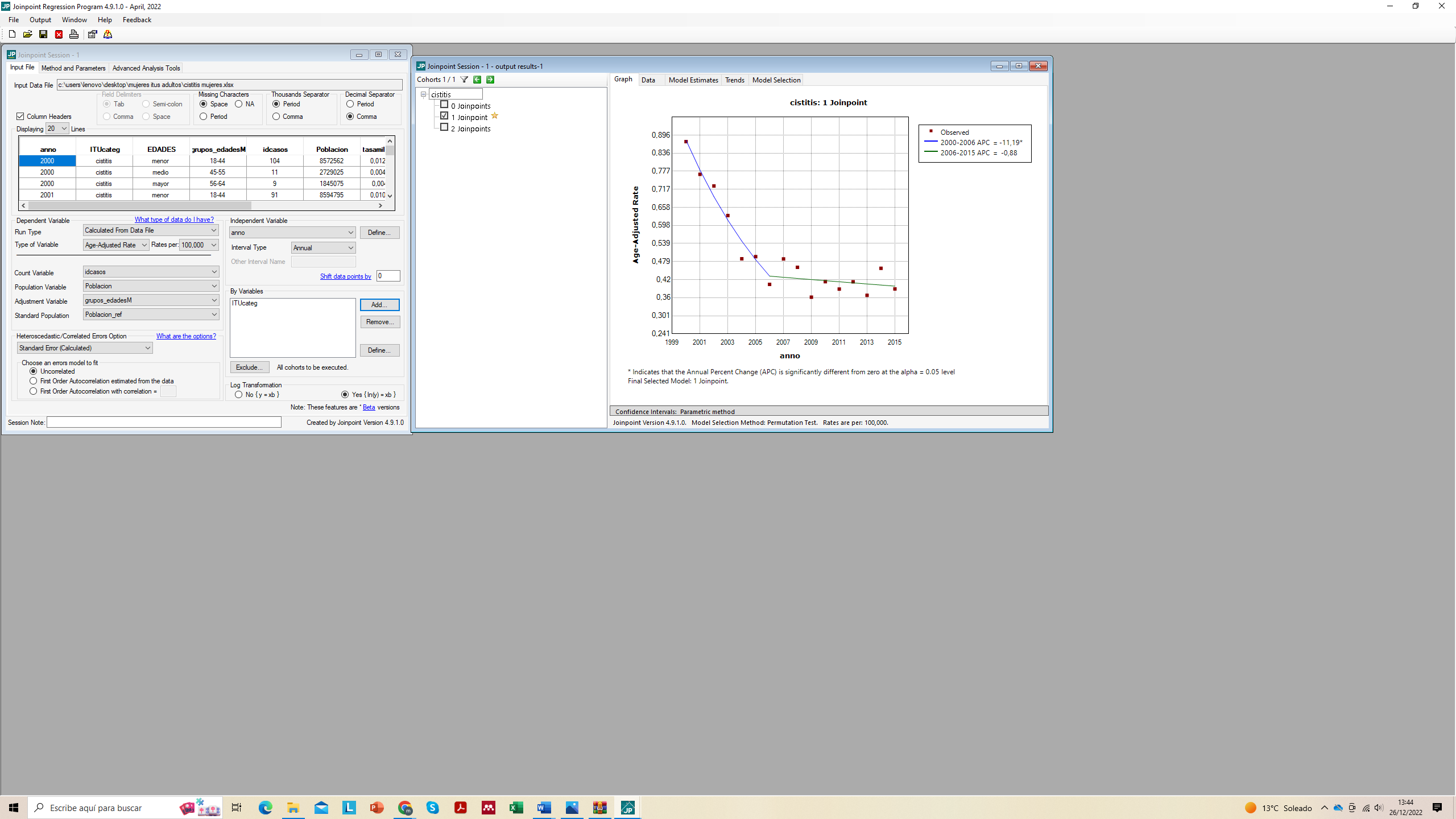 B. Men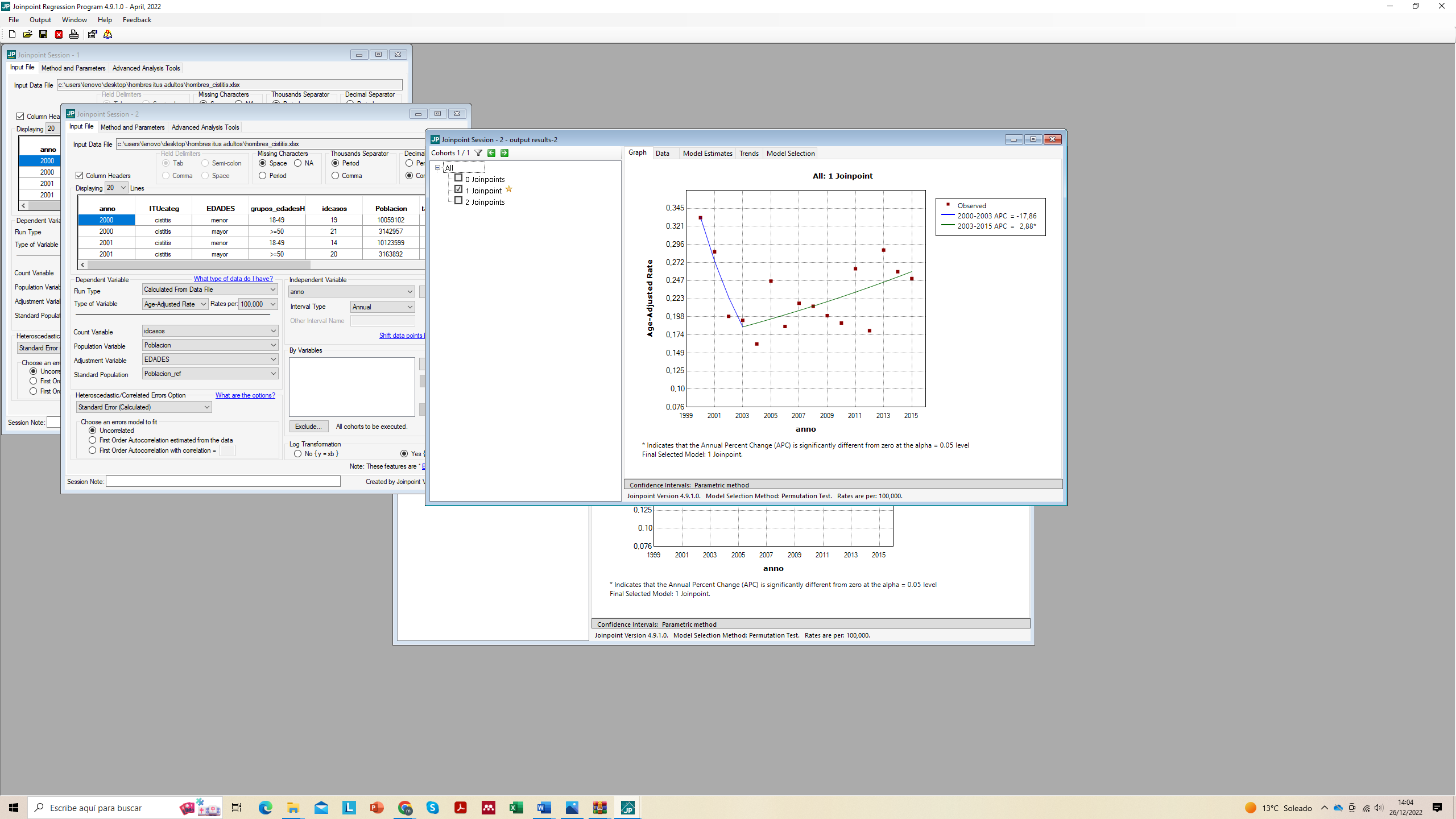 Women (A)Men (B)APPC −5.1 −1.7(CI 95%)(−7.0 to −3.2)(−6.1 to 3.1)APC11.2 -17.9(CI 95%)(−14.7 to −7.6)(-35.3 to 4.2)Years2000-20062000-2003-0.92.9(-3.4 to 1.7)(0.1 to 5.8)2006-20152003-2015APC= annual percent change, AAPC average annual percent changeAPC= annual percent change, AAPC average annual percent changeAPC= annual percent change, AAPC average annual percent change